В соответствии с Федеральным законом от 06.10.2003 № 131-ФЗ «Об общих принципах организации местного самоуправления в Российской Федерации», статьей 39 Градостроительного кодекса Российской Федерации, Уставом муниципального образования Соль-Илецкий городской округ, принимая во внимание рекомендации комиссии по землепользованию и застройки муниципального образования Соль-Илецкий городской округ по проведенным публичным слушаниям по выдаче разрешения на условно разрешенный вид использования земельного участка от 02.05.2023 года, постановляю:	1.Выдать разрешение на условно разрешенный вид использования «Автомобильные мойки»   код 4.9.1.3,  «Ремонт автомобилей» код 4.9.1.4 согласно приказу Росреестра  от 10.11.2020  № П/0412 «Об утверждении классификатора видов разрешенного использования земельных участков» земельному участку с кадастровым номером 56:47:0101010:1434, расположенного по адресу: Оренбургская область, Соль-Илецкий городской округ, г.Соль-Илецк, земельный участок расположен в западной части кадастрового квартала 56:47:0101010.           2.Опубликовать настоящее постановление в средствах массовой информации  в сетевом издании – «Правовой портал муниципального образования Соль-Илецкий городской округ Оренбургской области» pravo-soliletsk.ru и разместить на сайте администрации Соль-Илецкого городского округа: http://www.soliletsk.ru/.3. Контроль за исполнением настоящего постановления оставляю за собой.4.Постановление вступает в силу после его официального опубликования.Первый заместитель главы администрациигородского округа-заместитель главыадминистрации городского округапо строительству, транспорту, благоустройству и ЖКХ                                                                В.Н. ПолосухинВерноГлавный специалист организационного отдела                                                               Е.В.Телушкина                                       Разослано: прокуратура, организационный отдел, отдел по строительству, транспорту, ЖКХ, дорожному хозяйству, газификации, отдел архитектуры, градостроительства и земельных отношений, заявителю.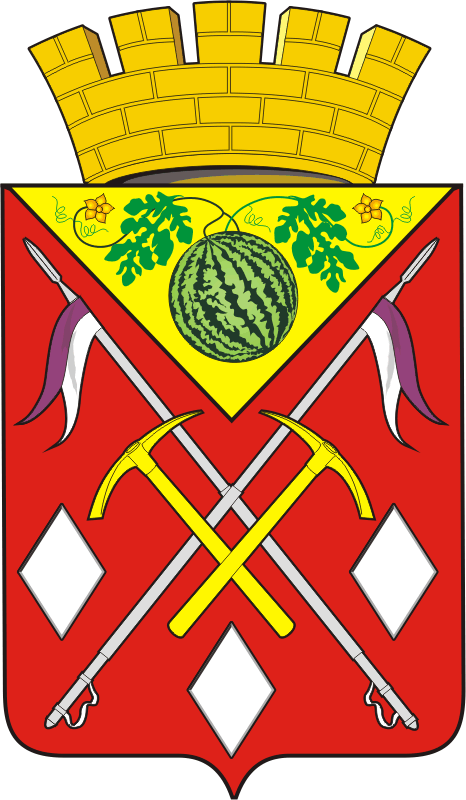 АДМИНИСТРАЦИЯМУНИЦИПАЛЬНОГООБРАЗОВАНИЯСОЛЬ-ИЛЕЦКИЙГОРОДСКОЙ ОКРУГОРЕНБУРГСКОЙ ОБЛАСТИПОСТАНОВЛЕНИЕ10.05.2023 № 934-пО выдаче  разрешения на условно                                                                                               разрешенный вид использования земельного участка с кадастровымномером 56:47:0101010:1434